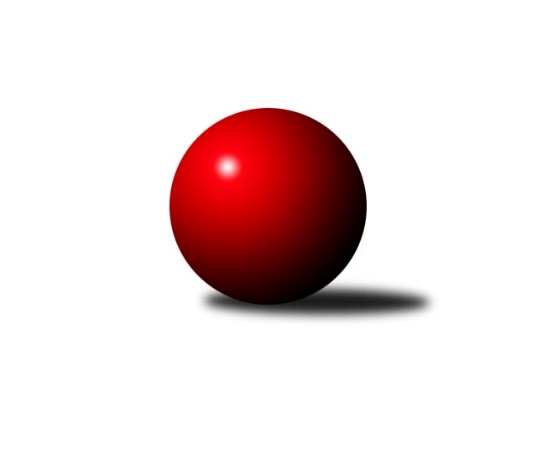 Č.8Ročník 2019/2020	13.2.2020Nejlepšího výkonu v tomto kole: 1506 dosáhlo družstvo: TJ Nová Ves BMeziokresní přebor ČB-ČK B 4 členné  2019/2020Výsledky 8. kolaSouhrnný přehled výsledků:TJ Spartak Trhové Sviny D	- Kuželky Borovany D	4:2	1480:1392	4.5:3.5	12.2.TJ Loko Č. Budějovice C	- TJ Nová Ves B	0:6	1407:1506	2.0:6.0	13.2.Tabulka družstev:	1.	TJ Nová Ves B	8	7	0	1	39.0 : 9.0 	45.5 : 18.5 	 1472	14	2.	TJ Spartak Trhové Sviny D	8	6	0	2	29.0 : 19.0 	34.5 : 29.5 	 1404	12	3.	TJ Loko Č. Budějovice C	8	2	0	6	16.0 : 32.0 	26.5 : 37.5 	 1395	4	4.	Kuželky Borovany D	8	1	0	7	12.0 : 36.0 	21.5 : 42.5 	 1351	2Podrobné výsledky kola:	 TJ Spartak Trhové Sviny D	1480	4:2	1392	Kuželky Borovany D	Martin Klíma	 	 201 	 191 		392 	 2:0 	 375 	 	195 	 180		Daniel Krejčí	Nikola Kroupová	 	 185 	 194 		379 	 2:0 	 285 	 	128 	 157		Marie Dvořáková	Jan Votruba	 	 171 	 150 		321 	 0:2 	 337 	 	178 	 159		Josef Malík	Vladimír Talian	 	 192 	 196 		388 	 0.5:1.5 	 395 	 	199 	 196		Martin Tomášekrozhodčí: Josef SvobodaNejlepší výkon utkání: 395 - Martin Tomášek	 TJ Loko Č. Budějovice C	1407	0:6	1506	TJ Nová Ves B	Jan Ondřich *1	 	 173 	 178 		351 	 1:1 	 354 	 	181 	 173		František Vašíček	Lucie Klojdová	 	 158 	 179 		337 	 0:2 	 377 	 	183 	 194		Květa Jarathová	Václav Klojda st.	 	 195 	 187 		382 	 1:1 	 386 	 	192 	 194		Milan Bednář	Radim Růžička	 	 166 	 171 		337 	 0:2 	 389 	 	202 	 187		Milan Churavýrozhodčí: Václav Klojda st.střídání: *1 od 51. hodu Adéla SýkorováNejlepší výkon utkání: 389 - Milan ChuravýPořadí jednotlivců:	jméno hráče	družstvo	celkem	plné	dorážka	chyby	poměr kuž.	Maximum	1.	Milan Churavý 	TJ Nová Ves B	397.75	276.4	121.3	8.2	4/4	(406)	2.	Milan Bednář 	TJ Nová Ves B	386.25	272.3	113.9	10.0	4/4	(421)	3.	Václav Klojda  st.	TJ Loko Č. Budějovice C	383.00	281.2	101.8	11.3	3/4	(410)	4.	Vlastimil Křiha 	TJ Spartak Trhové Sviny D	373.50	264.0	109.5	11.3	4/4	(402)	5.	Lubomír Procházka 	TJ Nová Ves B	368.67	270.7	98.0	14.2	3/4	(379)	6.	Daniel Krejčí 	Kuželky Borovany D	364.50	263.9	100.6	13.7	4/4	(399)	7.	Adéla Sýkorová 	TJ Loko Č. Budějovice C	355.08	258.8	96.3	15.1	4/4	(417)	8.	Jan Stodolovský 	TJ Spartak Trhové Sviny D	350.50	261.0	89.5	17.5	3/4	(364)	9.	Květa Jarathová 	TJ Nová Ves B	350.25	268.4	81.9	17.6	4/4	(377)	10.	Radim Růžička 	TJ Loko Č. Budějovice C	344.19	250.8	93.4	17.7	4/4	(373)	11.	František Vašíček 	TJ Nová Ves B	341.75	247.0	94.8	16.9	4/4	(401)	12.	Lucie Klojdová 	TJ Loko Č. Budějovice C	340.06	250.3	89.8	15.5	4/4	(367)	13.	Jan Votruba 	TJ Spartak Trhové Sviny D	338.60	248.5	90.1	16.3	4/4	(376)	14.	Jan Bícha 	Kuželky Borovany D	337.44	251.6	85.8	16.4	4/4	(351)	15.	Josef Malík 	Kuželky Borovany D	335.31	248.4	86.9	18.9	4/4	(379)	16.	Marie Dvořáková 	Kuželky Borovany D	284.33	210.3	74.0	22.7	3/4	(297)		Nikola Kroupová 	TJ Spartak Trhové Sviny D	390.75	278.0	112.8	11.5	2/4	(413)		Martin Klíma 	TJ Spartak Trhové Sviny D	389.50	274.0	115.5	7.5	1/4	(402)		Vladimír Talian 	TJ Spartak Trhové Sviny D	388.00	281.0	107.0	16.0	1/4	(388)		Martin Tomášek 	Kuželky Borovany D	373.75	273.0	100.8	12.0	2/4	(395)		Lukáš Bárta 	TJ Spartak Trhové Sviny D	356.00	252.0	104.0	16.0	1/4	(356)		Nela Horňáková 	TJ Spartak Trhové Sviny D	338.00	234.0	104.0	13.0	1/4	(338)		Jan Ondřich 	TJ Loko Č. Budějovice C	325.25	237.3	88.0	18.3	2/4	(350)		Milan Šimek 	Kuželky Borovany D	300.25	219.5	80.8	17.3	2/4	(325)		Jan Průka 	TJ Spartak Trhové Sviny D	285.50	218.0	67.5	25.5	2/4	(303)Sportovně technické informace:Starty náhradníků:registrační číslo	jméno a příjmení 	datum startu 	družstvo	číslo startu24025	Nikola Kroupová	12.02.2020	TJ Spartak Trhové Sviny D	2x25534	Martin Klíma	12.02.2020	TJ Spartak Trhové Sviny D	1x
Hráči dopsaní na soupisku:registrační číslo	jméno a příjmení 	datum startu 	družstvo	Program dalšího kola:9. kolo18.2.2020	út	17:00	Kuželky Borovany D - TJ Loko Č. Budějovice C	20.2.2020	čt	17:00	TJ Nová Ves B - TJ Spartak Trhové Sviny D	Nejlepší šestka kola - absolutněNejlepší šestka kola - absolutněNejlepší šestka kola - absolutněNejlepší šestka kola - absolutněNejlepší šestka kola - dle průměru kuželenNejlepší šestka kola - dle průměru kuželenNejlepší šestka kola - dle průměru kuželenNejlepší šestka kola - dle průměru kuželenNejlepší šestka kola - dle průměru kuželenPočetJménoNázev týmuVýkonPočetJménoNázev týmuPrůměr (%)Výkon4xMartin TomášekBorovany D3958xMilan ChuravýNová Ves B110.243894xMartin KlímaTr. Sviny D3924xMartin TomášekBorovany D109.843958xMilan ChuravýNová Ves B3895xMilan BednářNová Ves B109.393861xVladimír TalianTr. Sviny D3884xMartin KlímaTr. Sviny D1093925xMilan BednářNová Ves B3863xVáclav Klojda st.Loko Č.B. C108.263824xVáclav Klojda st.Loko Č.B. C3821xVladimír TalianTr. Sviny D107.89388